	UPJŠ - Právnická fakulta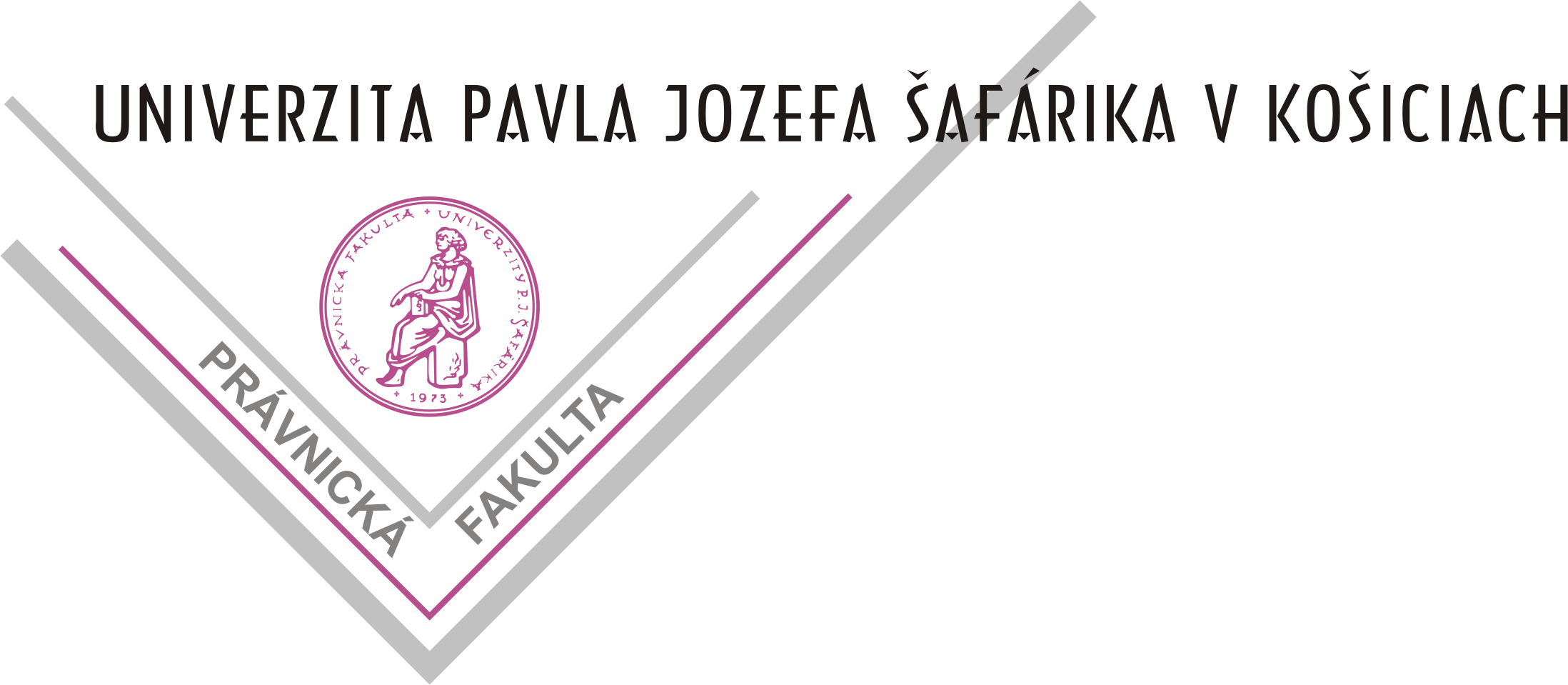 	Katedra obchodného práva a hospodárskeho práva	Kováčska 26, P. O. BOX A-45, 040 75  KošiceÚprava Pravidiel  priebežného hodnotenia z Obchodného práva III. v letnom semestri akademického roku 2021/2022Priebežné hodnotenie z predmetu Obchodné právo III. pre denných študentov bude v letnom semestri akademického roku 2021/22 prebiehať formou vypracovania   jedného písomného testu, ktorý bude  pozostávať z 30 otázok s jednou správnou odpoveďou. Na úspešné absolvovanie je potrené získať aspoň 18 bodov z 30 možných bodov. Priebežné hodnotenie denných študentov prebehne v termíne seminárov v týždni od 2.5.  – 6. 5. 2022.V Košiciach dňa 05. 04. 2022prof. JUDr. Ján Husár, CSc.            vedúci katedry		